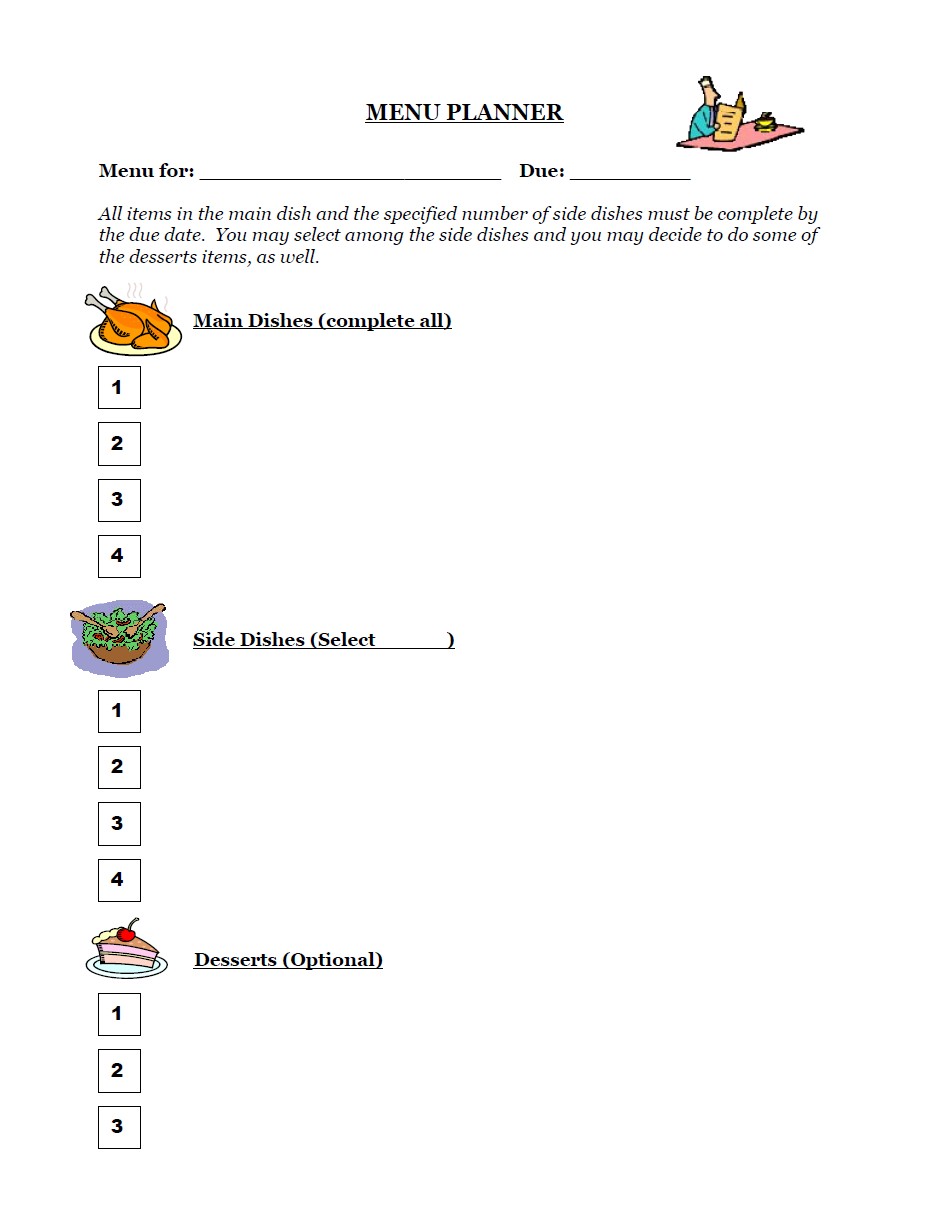                                Gizmo on Cell Division.  Do the 5 questions on the computer                                                                                         Microscope Station3Mitosis VideoGrab Bag ActivityCreate a “Flip Book”Use Clay to model the different stages of Mitosis.  Have Mr.Marotta or Mrs. Woods check your model.Word Sort StationRate of Mitosis mini labCreate a powerpoint  on 5 types of Asexual reproduction